宁夏葡萄酒与防沙治沙职业技术学院2020年招生简章35年栉风沐雨，35载奋斗不息！宁夏葡萄酒与防沙治沙职业技术学院已由始建于1986年的宁夏林业学校发展成为始终坚持立德树人根本任务，办学定位明确、专业特色鲜明、服务经济社会发展的公办全日制普通高等职业院校。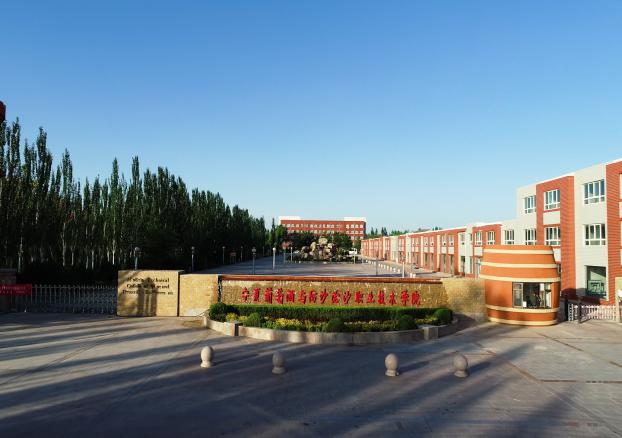 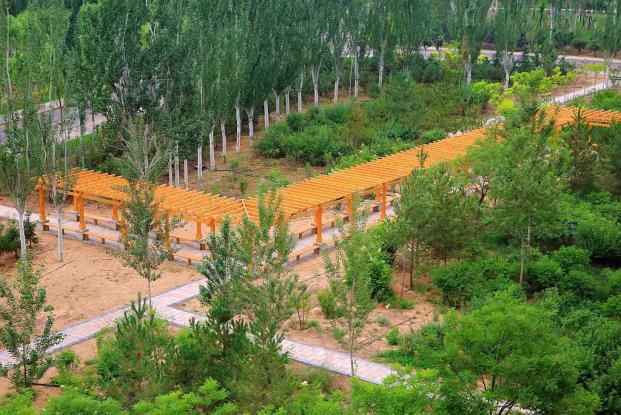 宁夏葡萄酒与防沙治沙职业技术学院现有在校生2000余名，教职员工148名。教授、副教授31名，“双师”型教师共39名，研究生学历和硕士以上学位教师53名，自治区“312”人才1名、青年骨干拔尖人1名、教书育人楷模1名。学院占地2000余亩。花园式的校园三季有花、四季有景，风景优美、景色怡人。设有葡萄酒工程技术系、水利工程系、环境与资源工程系、园艺工程系、风景园林系、公共学科部和实验实训部。现有各层次专业27个，其中，有酿酒技术、园林技术等14个高职专业；水利水电工程施工、葡萄酒生产技术等7个五年一贯制专业；工程测量、环境监测技术等6个中职专业。建有宁夏现代葡萄与葡萄酒职业技能公共实训中心、葡萄酒检测中心、生态技术研究展示中心和38个专业实验室。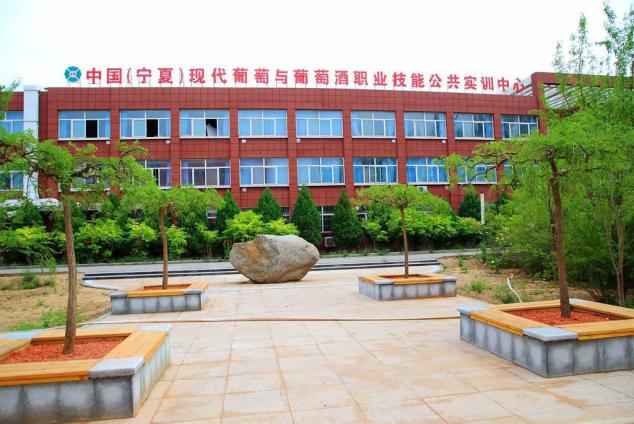 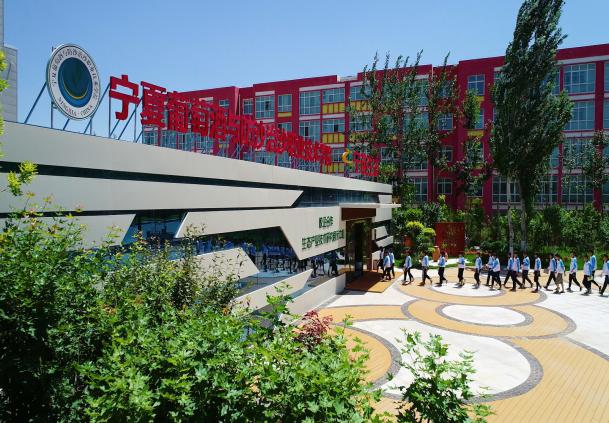 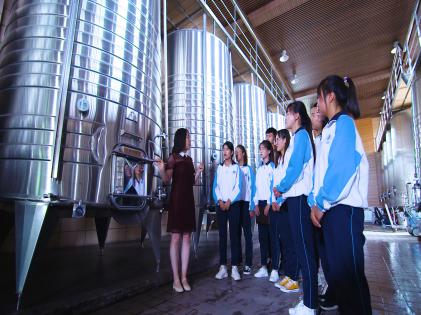 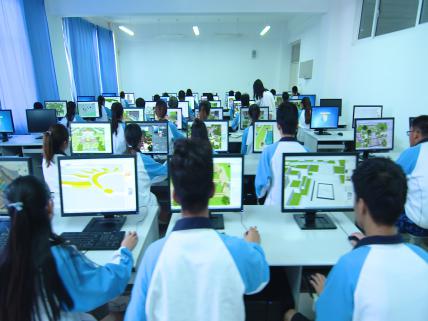 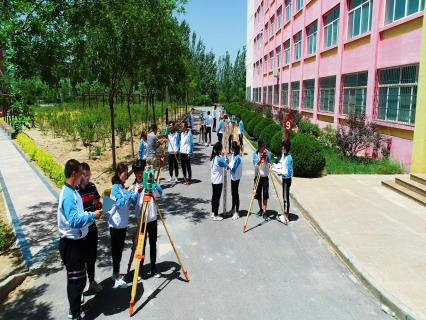 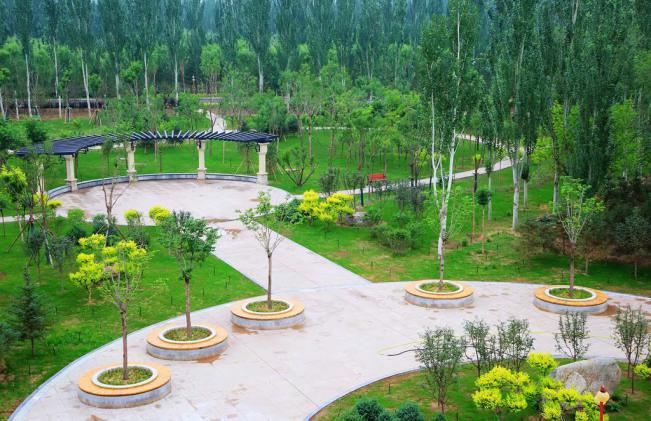 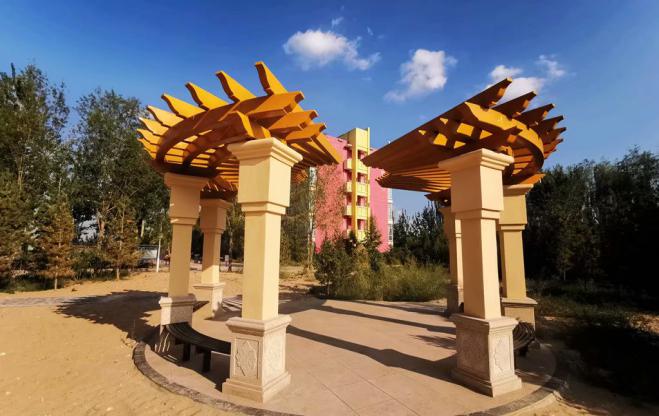 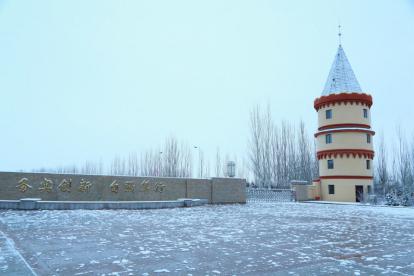 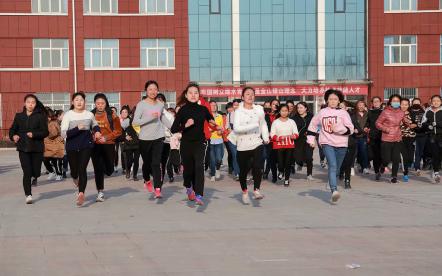 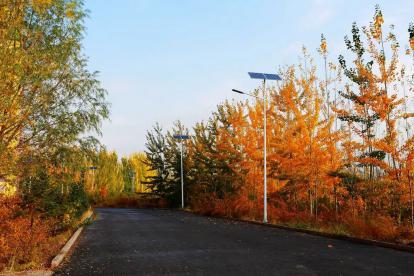 一、招生专业（一）高职（专科）招生专业（二）五年一贯制及中职招生专业二、就业前景党的十八大将生态文明建设纳入“五位一体”中国特色社会主义总体布局，要求“把生态文明建设放在突出地位，融入经济建设、政治建设、文化建设、社会建设各方面和全过程”“建设生态文明是中华民族永续发展的千年大计，必须树立和践行绿水青山就是金山银山的理念”。习近平总书记视察宁夏时指出，“宁夏作为西北地区重要的生态安全屏障，承担着维护西北乃至全国生态安全的重要使命。”《自治区党委人民政府关于推进生态立区战略的实施意见》中也明确指出“牢固树立社会主义生态文明观，坚持节约资源和保护环境的基本国策，以更大的决心、更高的标准、更硬的举措，全面推进生态立区新的实践，加快建设天蓝地绿水美空气清新的美丽宁夏。”全面贯彻落实党中央的决策部署和习近平总书记的重要指示精神，大力实施生态立区战略，需要大量葡萄产业、酿酒技术、现代农业、园艺技术、环境保护、生态旅游及工程测绘类等各类技术技能人才。   三、优惠政策为对接市场对人才的需求，帮助大学生实现就业创业梦想，学院专门设立了大学生就业创业指导中心，全方位指导毕业生就业创业工作，通过岗前就业指导、校企合作技能提升、企业订单培养就业、校园专场招聘、困难毕业生一对一就业帮扶等措施，确保每位毕业生都能较好就业。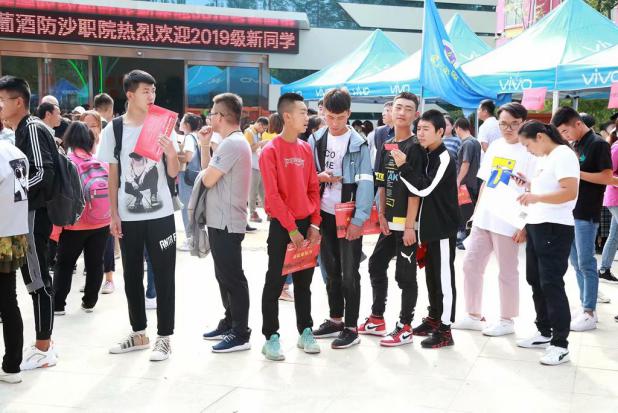 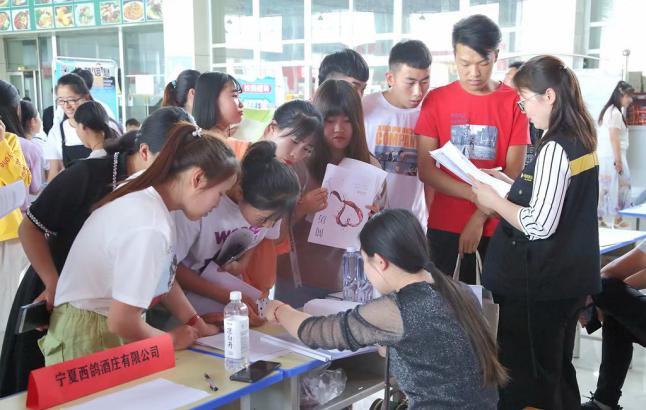 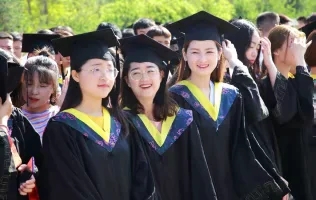 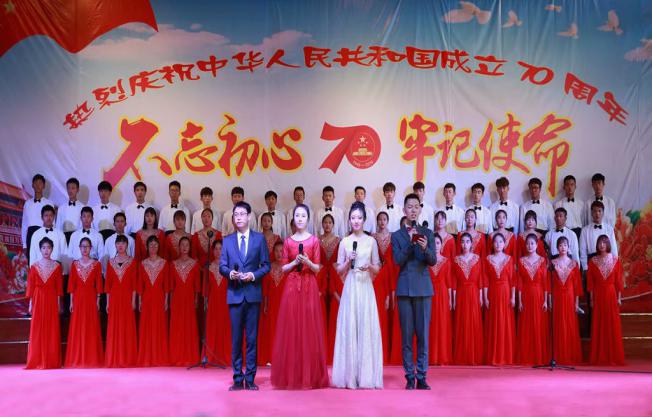 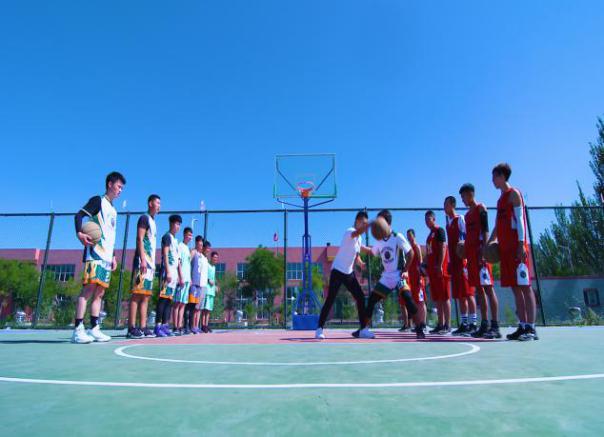 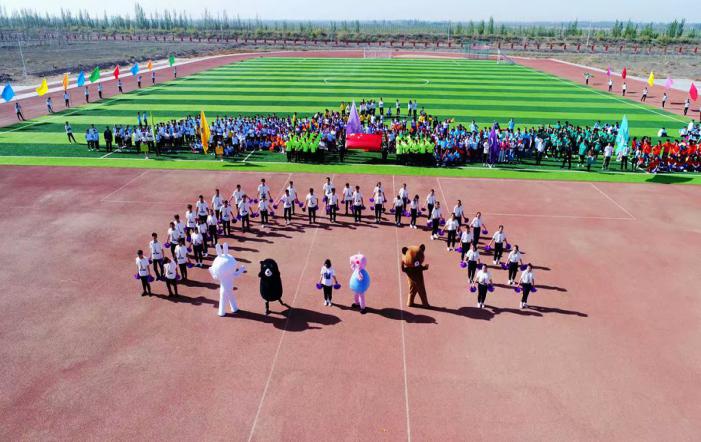 （一）学费：凡报考我院的宁夏户籍考生学费全免。（二）奖助学金：1.高职学生在校学习期间，家庭经济困难学生每年可享受国家助学金3000元；此外，学院对品学兼优的学生还设立了每年8000元的国家奖学金、5000元的国家励志奖学金以及3000元的校级奖学金等奖助项目予以嘉奖。2.全部中职学生每年享受2000元国家助学金，此外，品学兼优学生每年还能享受6000元国家奖学金。联系我们学院地址：银川市三沙源国际生态旅游区南侧学院网站：http：//www.nxfszs.cn报名咨询电话：0951-8469003（QQ:1092649076）韩老师0951-8469005（微信：18309517197）魏老师0951-8469128  江老师   序号专业代码专业名称学制招生对象1520301工程测量技术3年普通高中、职业高中、技工及中职学校毕业生。2510201林业技术3年普通高中、职业高中、技工及中职学校毕业生。3520801环境监测与控制技术3年普通高中、职业高中、技工及中职学校毕业生。4510103设施农业与装备3年普通高中、职业高中、技工及中职学校毕业生。5510107园艺技术3年普通高中、职业高中、技工及中职学校毕业生。6510202园林技术3年普通高中、职业高中、技工及中职学校毕业生。7540106园林工程技术3年普通高中、职业高中、技工及中职学校毕业生。8540105风景园林设计3年普通高中、职业高中、技工及中职学校毕业生。9550401水土保持技术（水土保持工程方向3年普通高中、职业高中、技工及中职学校毕业生。10550202水利水电工程技术3年普通高中、职业高中、技工及中职学校毕业生。11590102酿酒技术（葡萄酒方向）3年普通高中、职业高中、技工及中职学校毕业生。12630701市场营销（葡萄酒方向）3年普通高中、职业高中、技工及中职学校毕业生。13590107食品营养与检测3年普通高中、职业高中、技工及中职学校毕业生。14590101食品加工技术3年普通高中、职业高中、技工及中职学校毕业生。序号专业名称学制层  次招生对象1现代林业技术5年五年制大专参加2020年中考的应届初中毕业生且分数达到学院最低录取分数线。2工程测量5年五年制大专参加2020年中考的应届初中毕业生且分数达到学院最低录取分数线。3环境监测技术5年五年制大专参加2020年中考的应届初中毕业生且分数达到学院最低录取分数线。4设施农业生产技术5年五年制大专参加2020年中考的应届初中毕业生且分数达到学院最低录取分数线。5园林技术5年五年制大专参加2020年中考的应届初中毕业生且分数达到学院最低录取分数线。6水利水电工程施工5年五年制大专参加2020年中考的应届初中毕业生且分数达到学院最低录取分数线。7葡萄酒生产技术5年五年制大专参加2020年中考的应届初中毕业生且分数达到学院最低录取分数线。8葡萄种植与酿造3年三年制中职应届初中毕业生9水利水电工程施工3年三年制中职应届初中毕业生10环境监测技术3年三年制中职应届初中毕业生11连锁经营与管理3年三年制中职应届初中毕业生12园林技术3年三年制中职应届初中毕业生13工程测量3年三年制中职应届初中毕业生